PARISH OF LLANTRISANTCHRISTMAS TREE FESTIVAL 2019BOOKING FORMApproximate tree size:We ask that you use an artificial tree, ideally 5ft. in height.All displays must be lit (please do not use battery powered or musical lights)Power Sockets: Do not bring your own – they will be provided.Setting-up: Llantrisant Church will be open for setting up the displays on:‒ 	Wednesday, 4th December, between   11.00 a.m. & 9.00 p.m.	Thursday,     5th December, between   11.00 a.m. & 9.00 p.m.Removal: Trees can be collected on Thursday, 2nd January 2020,10.00 a.m.- 4.00 p.m. and 6.00 – 8.00 p.m.      (Any trees left in the Church after this time will be removed and disposed of)Please return this completed form as soon as possible, but no later than Friday, 22nd November 2019 or similarly by the same date complete the Booking Form to be found on the website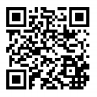 Email- trees@christmastreefestival.org.ukOrganisationContact NameAddressPost CodeTelephoneMobileEmail3-4 feet4-6 feet(Indicate with an X)